Repeated Addition and Multiplication Behaviours/StrategiesRepeated Addition and Multiplication Behaviours/StrategiesRepeated Addition and Multiplication Behaviours/StrategiesRepeated Addition and Multiplication Behaviours/StrategiesStudent uses repeated additionof groups of cubes to solve theproblem, but miscounts or makesgroups of different sizes.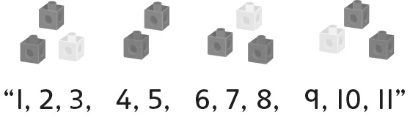 Student uses repeated additionof groups to solve the problem bymodelling with groups of cubes.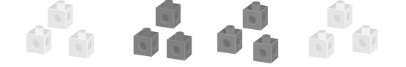 Student uses repeated additionof groups to solve the problem bymodelling with one group of cubes.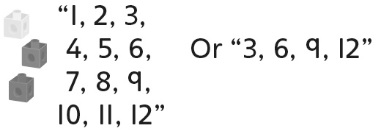 Student uses repeated addition of groups to solve the problem by placing trains of cubes on a number line and then counting by 1s or skip-counting.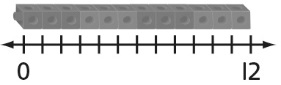 Observations/DocumentationObservations/DocumentationObservations/DocumentationObservations/DocumentationStudent uses repeated additionof groups to solve the problem bytaking equal jumps on a numberline, but mixes up the length of the arc with the number of items.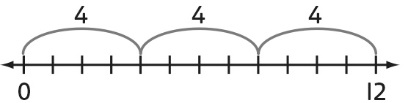 Student uses repeated additionof groups to solve the problem bytaking equal jumps on a numberline, but struggles to write arepeated addition sentence.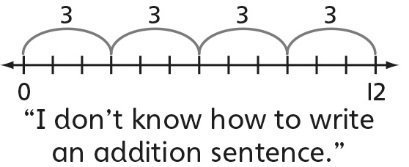 Student uses repeated additionof groups to solve the problem bytaking equal jumps on a numberline, writes a repeated additionsentence, but struggles to write amultiplication sentence.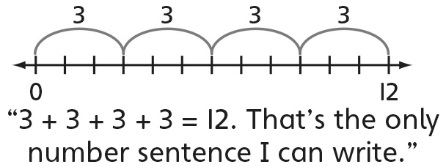 Student successfully uses repeated addition of groups to solve the problem, writes a repeated addition sentence, and uses multiplication symbol to symbolize the operation.Observations/DocumentationObservations/DocumentationObservations/DocumentationObservations/Documentation